LIST OF NOT QUALIFIED APPLICANTS FOR M.Sc.(Hort.) – 2021-22LIST OF NOT QUALIFIED APPLICANTS FOR Ph.D.(Hort.) – 2021-22            K.GOPALREGISTRAR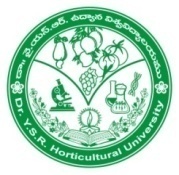 Dr. Y.S.R. HORTICULTURAL UNIVERSITYAdministrative Office : Venkataramannagudem,                                                             Near Tadepalligudem - 534 101,West Godavari District, Andhra Pradesh.-x--x-S.No.Name of the Applicant & Father’s NameReasons for RejectionPitti Nikhil Dev
S/o.P.DevadasuICAR-AIEEA (PG)-2021 Exam not attemptedS.No.Name of the Applicant & Father’s NameReasons for RejectionShaik Moulana
S/o Shaik Mohammed RafiBasic degree not in B.Sc.(Hons.) / B.Sc.(Horticulture)